                                                                                                                                                                      Муниципальное общеобразовательное учреждение «Средняя школа №7 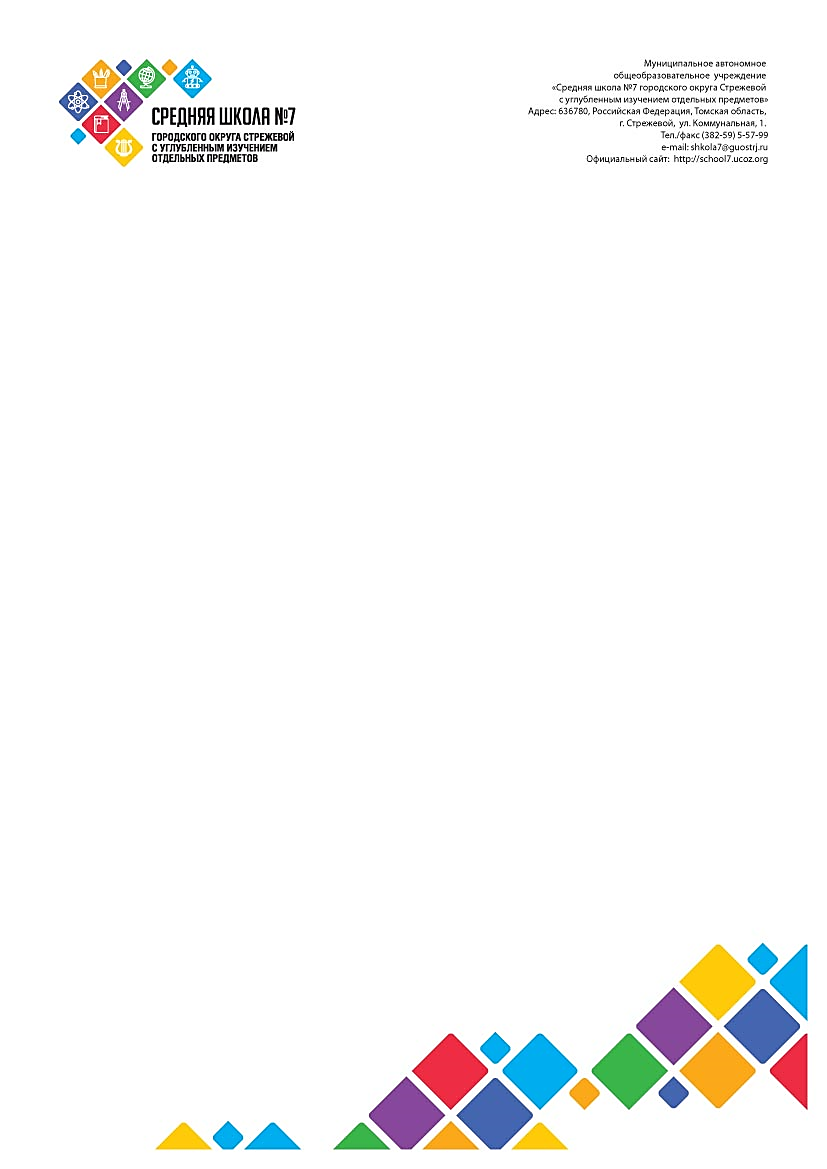 городского округа Стрежевой с углубленным изучением отдельных предметов» (МОУ «СОШ№7»)                                                                                                                                                                               636780, Томская область, г. Стрежевой                                                                                                                                                                             ул. Коммунальная, 1  / факс (382-59) 5-57-99 E-mail:  shkola7@guostrj.ruАдрес сайта: school7.ucoz.org ИНФОРМАЦИОННОЕ ПИСЬМОУважаемые коллеги!Приглашаем вас принять участие в Педагогической мастерской молодого педагога начальной школы «Педагог: Профессия. Призвание. Искусство»  на базе опорной площадки МОУ «СОШ № 7»Цель мастерской:  создание условий для освоения интерактивных технологий и методов педагогической деятельности в воспитательно-образовательном процессе, формирования навыков планирования и проведения успешного открытого урока, стимулирования к развитию   профессиональных компетенций, творческого и интеллектуального потенциала, к поиску новых форм обучения, профессиональной реализации молодых педагогов. Организаторы мастерской: Кривошеина Ольга Ивановна, учитель высшей категории, наставник, Пустяк Татьяна Сергеевна, учитель начальных классов, молодой педагог.Участники мастерской: молодые педагоги, работающие с детьми 6,5-10 лет.Сроки проведения: 16 марта  2023 года с 15.00 до 16.00.Место проведения: МОУ «СОШ №7», кабинет № 213.Для участия в мастерской  НЕОБХОДИМО: Пройти регистрацию по следующей ссылке: https://forms.gle/CkfVX1mv5ysynH626 Чтобы подчеркнуть тематическую направленность данного мероприятия приветствуется креативный дресс-код – в деловом стиле с элементами театрализации (в виде украшений, аксессуаров, любой театральный реквизит).Контактное лицо: Кривошеина Ольга Ивановна, учитель начальных классов МОУ «СОШ №7»Контактный телефон: 8- (913)852-56-71